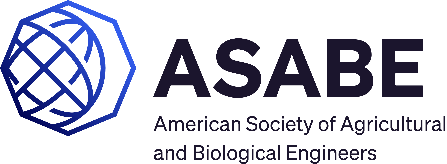 Staff use onlyProject #:  ASABE Admin: Submission Date: 	  PINS Submission Date:Subsequent revision dates:-03 Project Approval Date:  Project LeadProject Lead Email                  ASAE       ASABE        ANSI                               Bi-national    Yes         No                     ASAE       ASABE        ANSI                               Bi-national    Yes         No                     New Standard                               Revision                       Withdrawal                      New Standard                               Revision                       Withdrawal    Proposed DesignationProposed TitlePrevious version superseded (if revision)SafetyYes             No   Unit of measure:  Metric        US Customary Units       Both   Rationale for projectScope of projectScope of standard (if revision)Keywords (alphabetical)StakeholdersConsensus Body Roster (attached)  NotesSubmit to ASABE Standards Administrator, (standards@asabe.org). Standards shall be developed in accordance with the ASABE Standardization Procedures found at http://www.asabe.org  or by contacting the ASABE Standards Department.Submit to ASABE Standards Administrator, (standards@asabe.org). Standards shall be developed in accordance with the ASABE Standardization Procedures found at http://www.asabe.org  or by contacting the ASABE Standards Department.